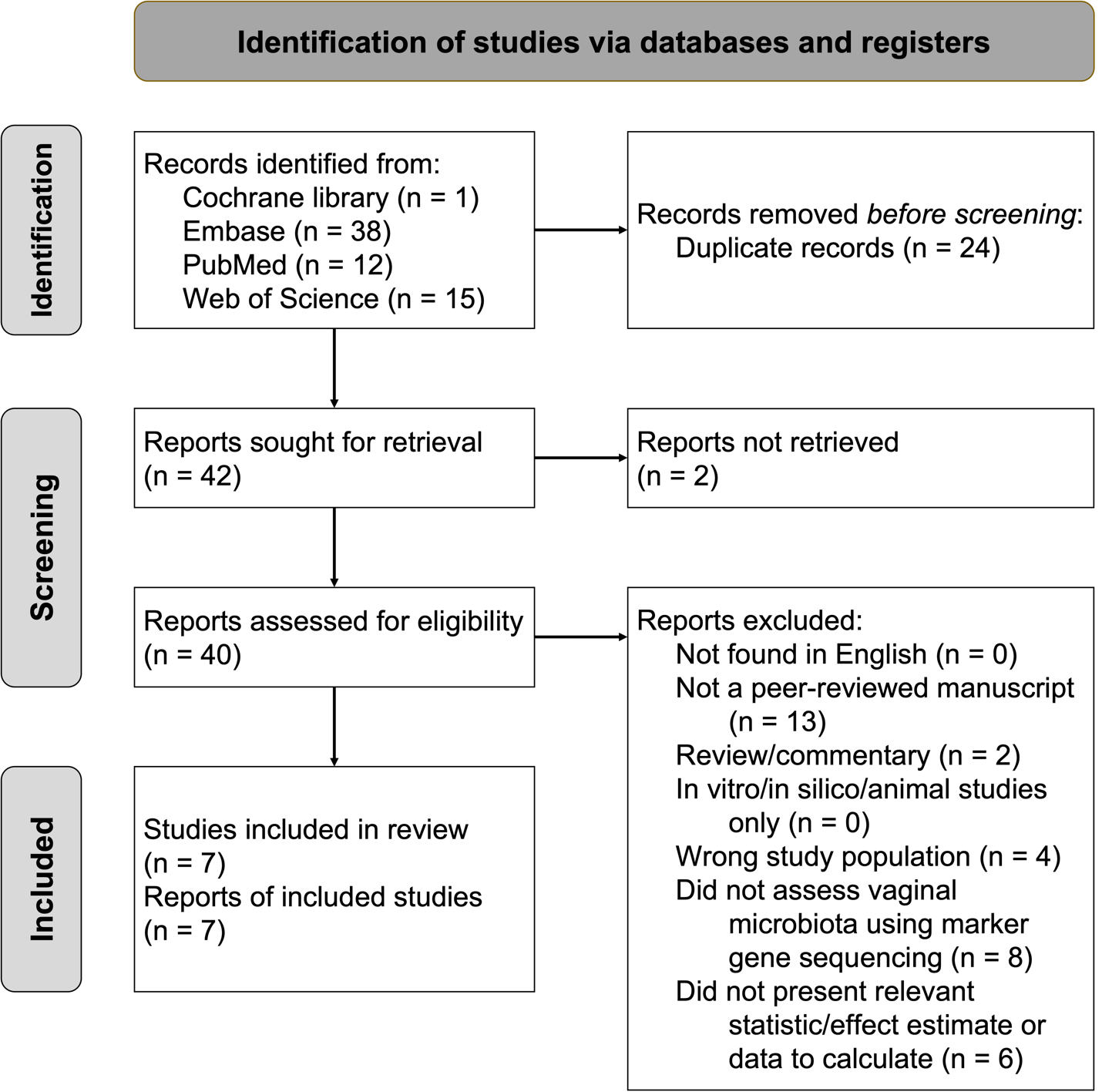 Supplemental Figure 1: Chlamydia trachomatis systematic review PRISMA diagram.Diagram adapted from Page et al. BMJ Brit Med J. 2021;372:n71.PRISMA; Preferred reporting items for systematic reviews and meta-analyses.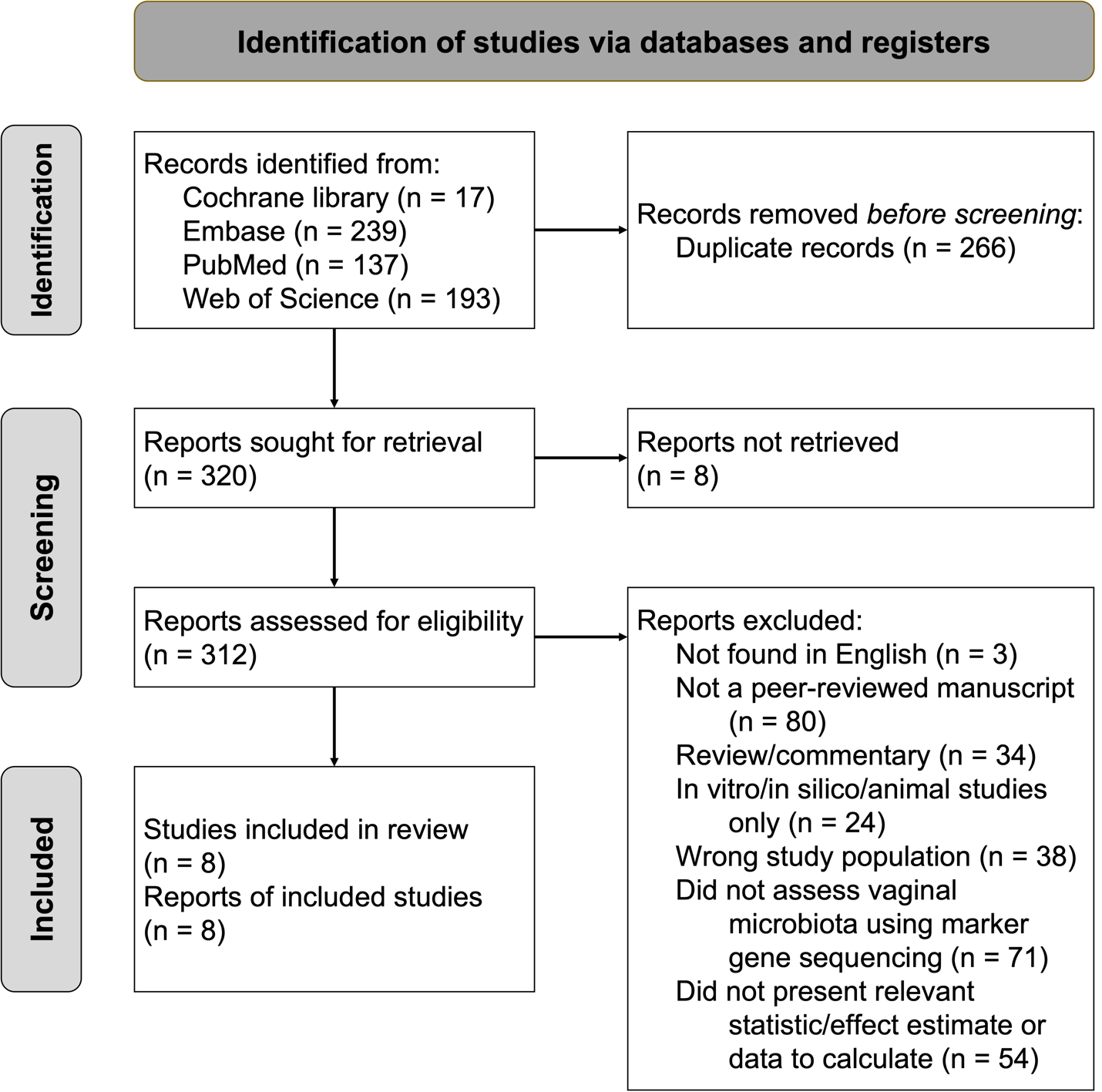 Supplemental Figure 2: BV systematic review PRISMA diagram.Diagram adapted from Page et al. BMJ Brit Med J. 2021;372:n71.PRISMA; Preferred reporting items for systematic reviews and meta-analyses; BV, bacterial vaginosis.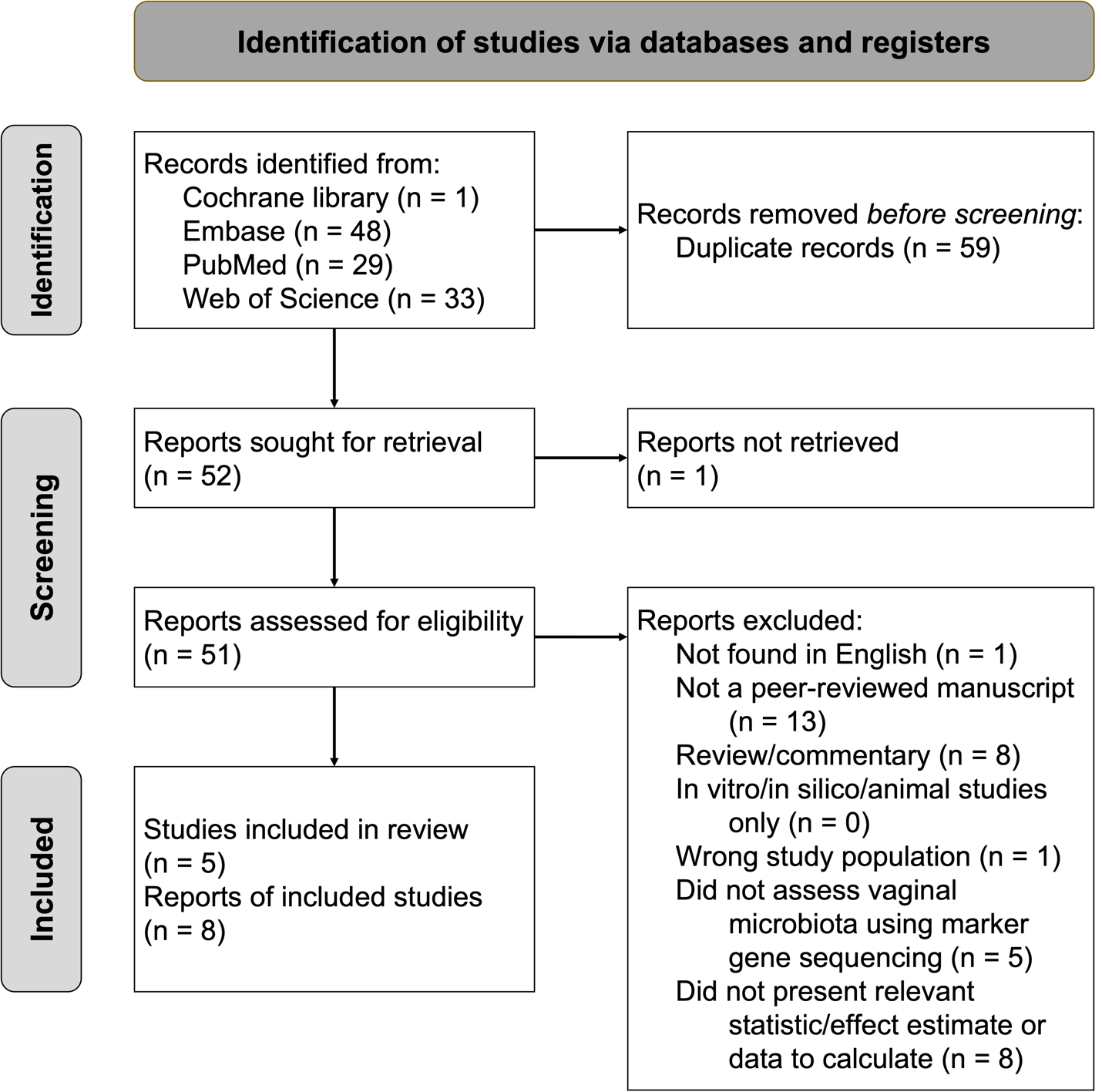 Supplemental Figure 3: HPV systematic review PRISMA diagram.Diagram adapted from Page et al. BMJ Brit Med J. 2021;372:n71.PRISMA; Preferred reporting items for systematic reviews and meta-analyses; HPV, human papillomavirus.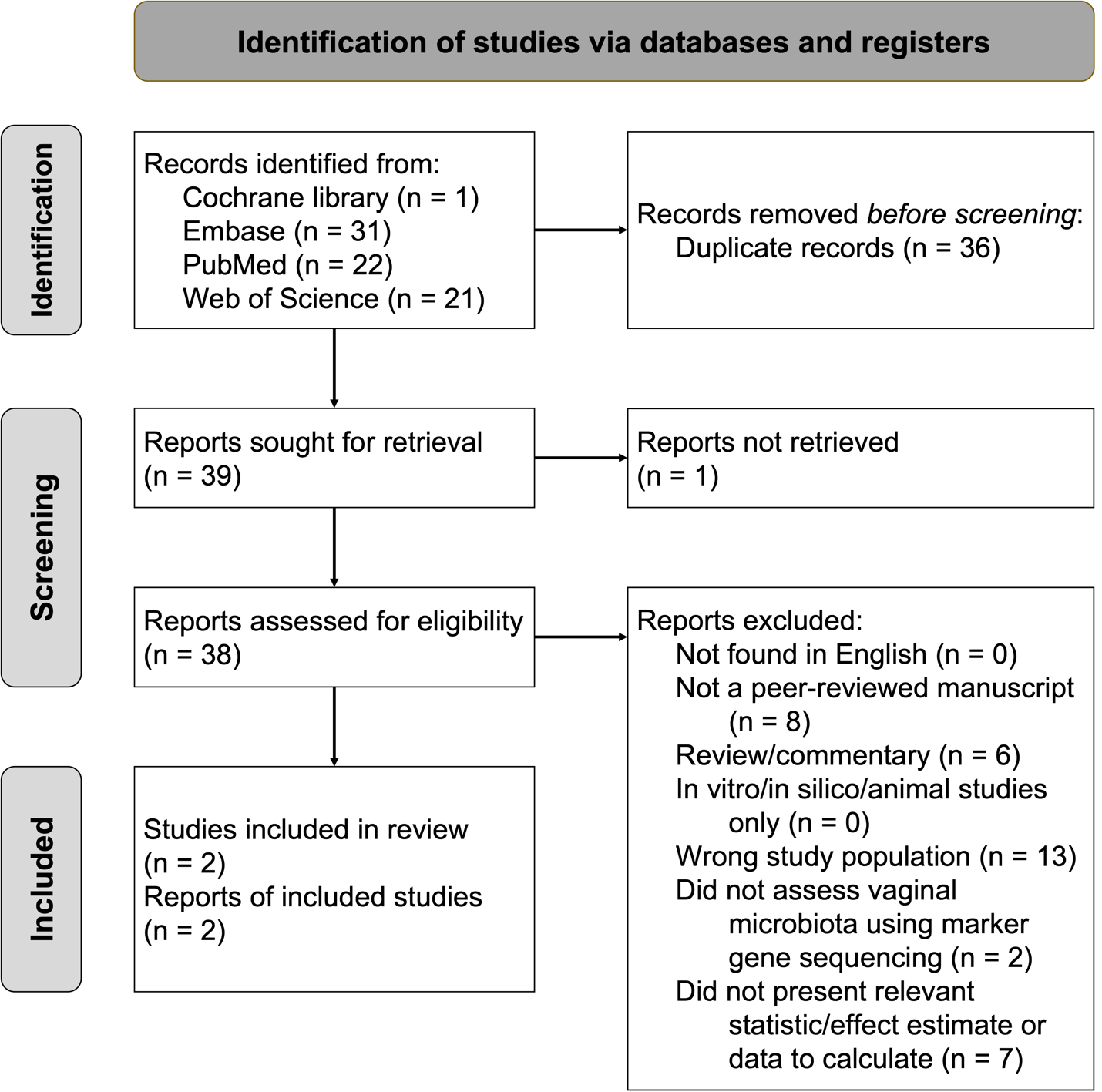 Supplemental Figure 4: Cervical dysplasia systematic review PRISMA diagram.Diagram adapted from Page et al. BMJ Brit Med J. 2021;372:n71.PRISMA; Preferred reporting items for systematic reviews and meta-analyses.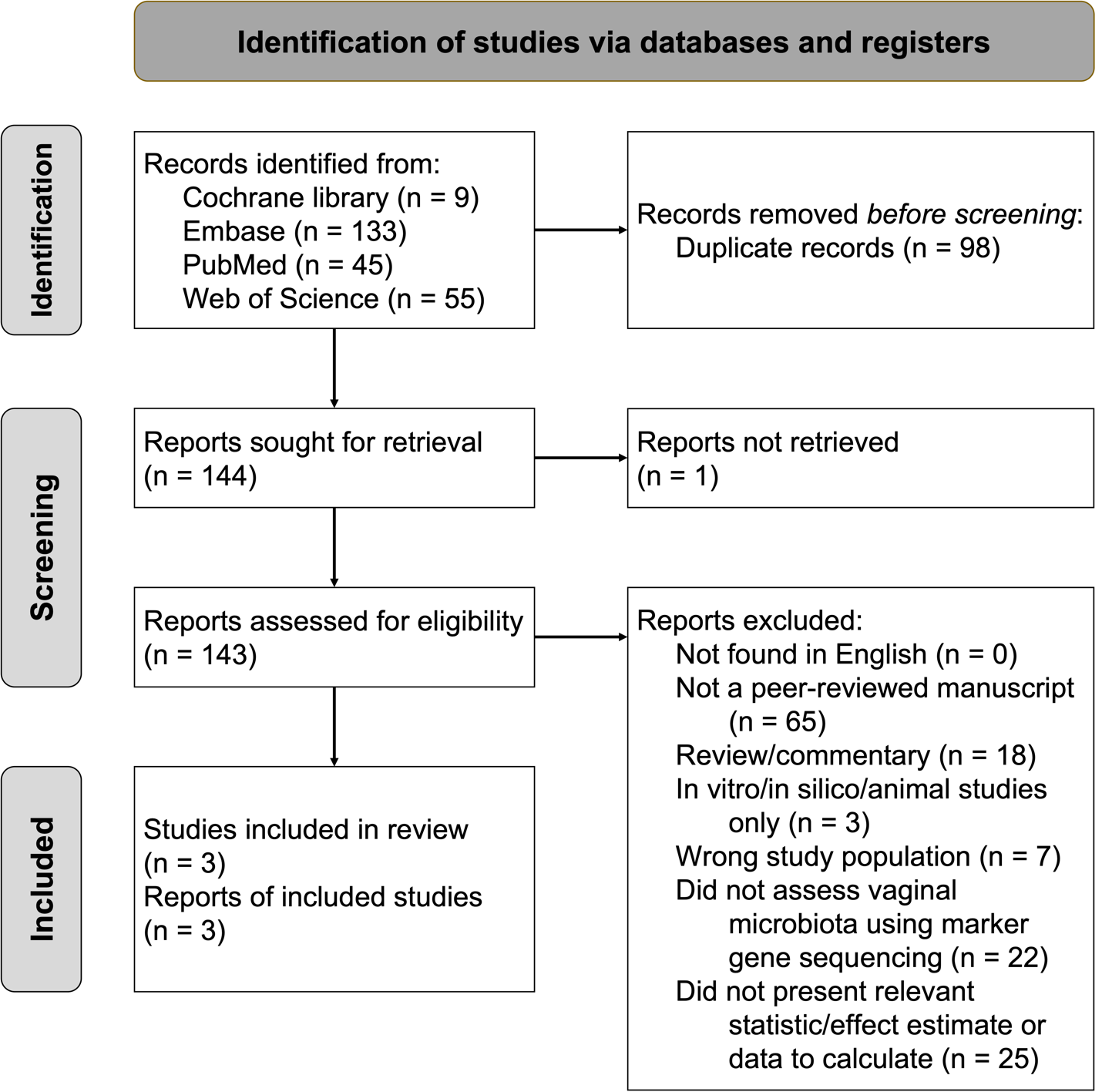 Supplemental Figure 5: HIV systematic review PRISMA diagram.Diagram adapted from Page et al. BMJ Brit Med J. 2021;372:n71.PRISMA; Preferred reporting items for systematic reviews and meta-analyses; HIV, human immunodeficiency virus.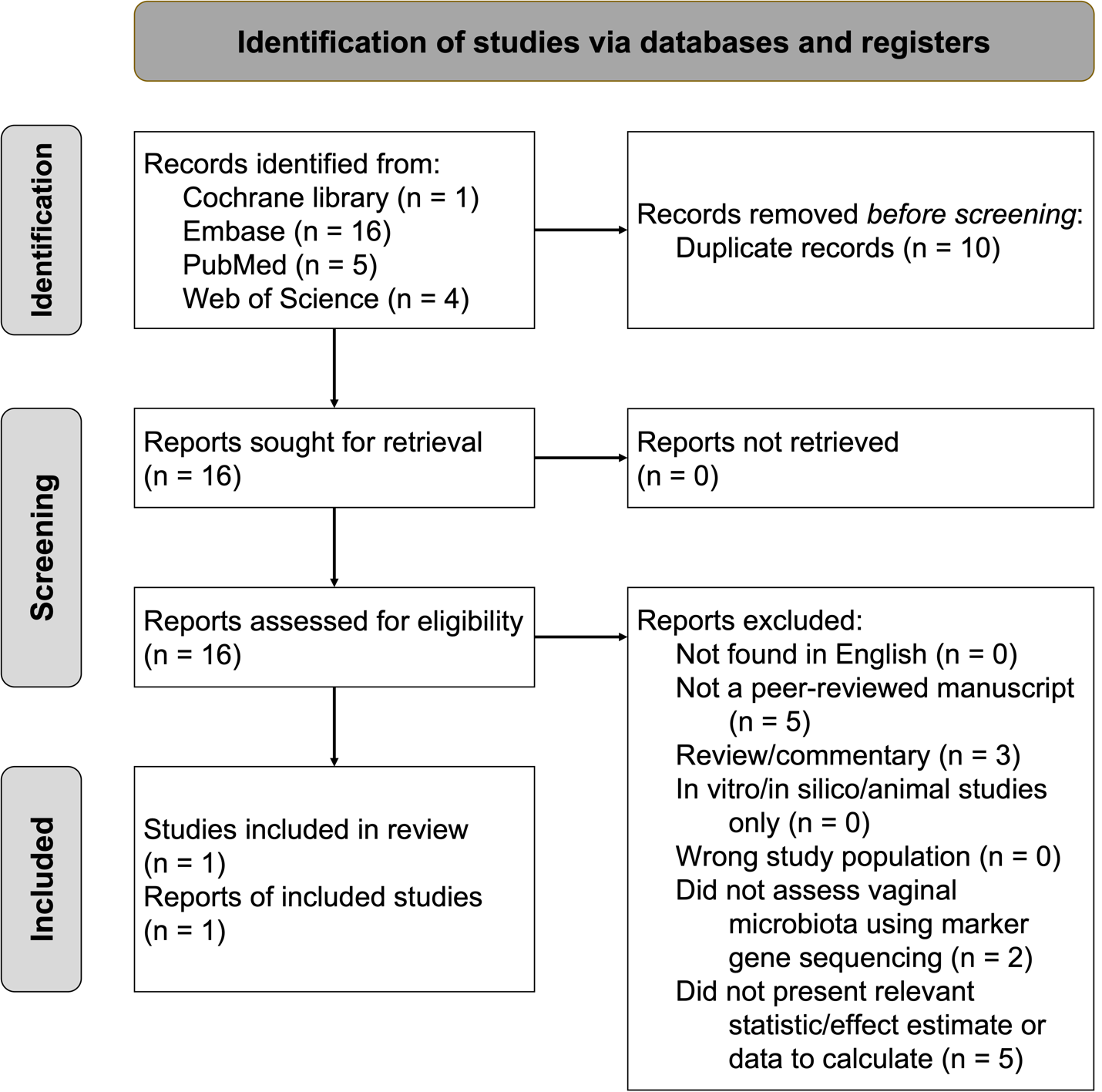 Supplemental Figure 6: Genital HSV-2 systematic review PRISMA diagram.Diagram adapted from Page et al. BMJ Brit Med J. 2021;372:n71.PRISMA; Preferred reporting items for systematic reviews and meta-analyses; HSV-2, herpes simplex virus type-2.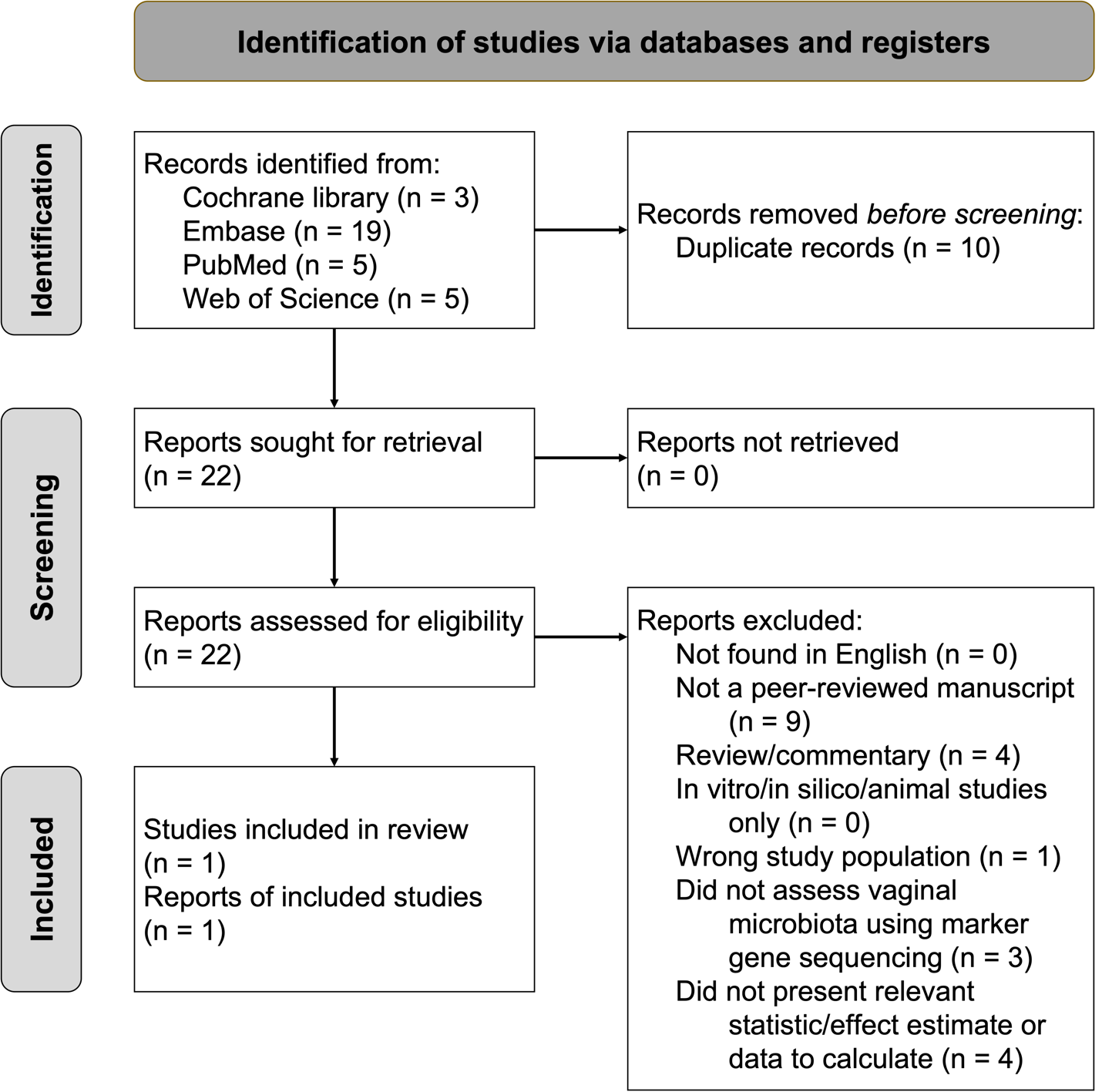 Supplemental Figure 7: Trichomonas vaginalis systematic review PRISMA diagram.Diagram adapted from Page et al. BMJ Brit Med J. 2021;372:n71.PRISMA; Preferred reporting items for systematic reviews and meta-analyses.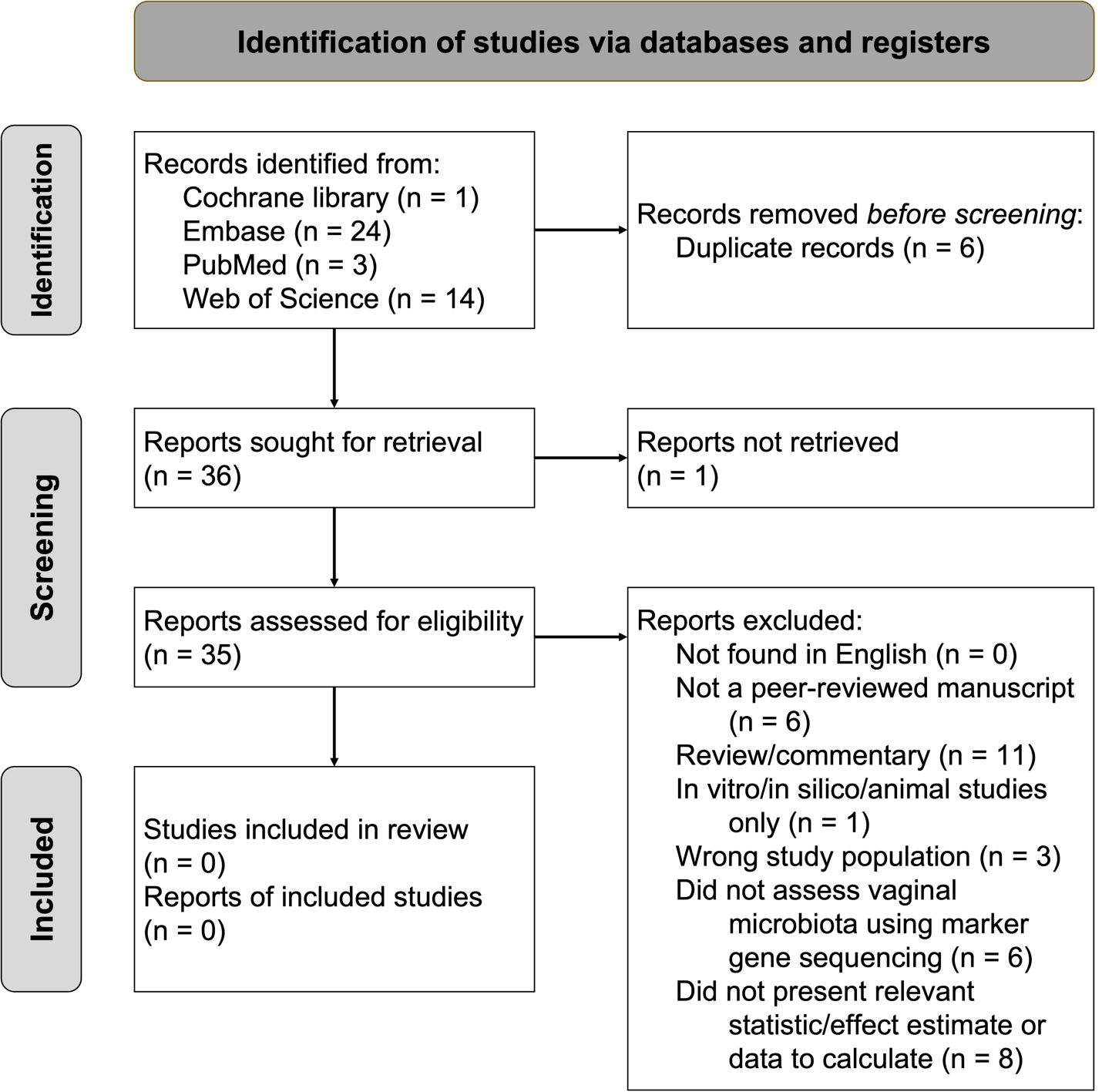 Supplemental Figure 8: Neisseria gonorrhoeae systematic review PRISMA diagram.Diagram adapted from Page et al. BMJ Brit Med J. 2021;372:n71.PRISMA; Preferred reporting items for systematic reviews and meta-analyses.